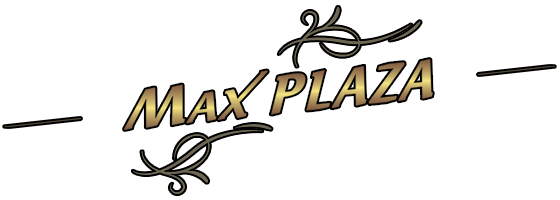 Štefániková 21/111, 917 01 TrnavaDenné obedové menu od  17.06.2019 – 22.06.2019  ( pondelok – sobota )Pondelok:        Polievka – Šošovicová s koreňovou zeleninou a klobásou, domáci chlieb (1,7,9)  17.06.2019      1. Kuracie na Sicílsky spôsob /slanina, syr, cibuľa/ s dusenou ryžou a                                   listovým šalátom (1,3,7)                                2. Baklažán ripienne, plnený zeleninovým kuskusom na paradajkovom ragú (1,3,7,9)                           Utorok  :           Polievka – Brokolicová krémová s chlebovými krutónmi (1,7,9)18.06.2019      1. Bravčový čiernohorský rezeň s petržlenovými zemiakmi a uhorkovým šalátom (1,3,7)                      	               2. Jablková žemľovka z francúzskej briošky, zapečená s tvarohom a anglickým krémom Streda :             Polievka – Hŕstková polievka, domáci chlieb (7,9) 19.06.2019 	   1. Pečené kuracie stehno na rozmaríne s červenou kapustou a                                   opečenou zemiakovou knedľou (1,3,7)		   2. Vyprážané šampiňóny na bylinkovom velouté s dusenou ryžou (1,3,7)Štvrtok:             Polievka – Kurací vývar s celestínskymi rezancami (1,3,9)20.06.2019       1. Hovädzia roláda na burgunský spôsob, slovenská ryža, fermentovaná cvikla (1,3,9)                               2. Holandský mletý rezeň so syrom, zemiakové pyré, uhorkový šalát (1,7)Piatok :              Polievka – Kapustová s údeným mäsom, chlieb (1,7) 21.06.2019       1. Bravčový prírodný rezeň na syrovej omáčke s maslovým hráškom a dusenou ryžou (7)                              2. Vyprážané rybie filé so slovenským zemiakovým šalátom (1,3,4,9)                                                                                                                                                    4,50 €	Stála denná ponuka:Grilovaný hermelín s brusnicovým dipom, marinovaný listový šalát s hroznom, bagetka (1,7)    Vyprážaný bravčový rezeň na viedenský spôsob, varené zemiaky s maslom, uhorkový šalát (1,3,7)                                                                                                                                                   4,50 €EXTRA ponuka:Ceasar šalát s pečenou slaninou, vareným vajcom a parmezánom, s porciou grilovaného kuracieho mäsa (1,3,7)                                                                                                                                           6,50 €Bravčová panenka z grilu na demi glace omáčke so špenátovými zemiakmi a grilovanými cherry paradajkami (1,7)                                                                                                                                      7,50 €  Sobota:	   Polievka - Slepačí vývar s rezancami a koreňovou zeleninou (1,9)22.03.2019      Vyprážaný syr plnený šunkou s varenými zemiakmi, domáca tatárska omáčka (1,3,7)                                                 	                                                                                                                                   5,40 €  Prajeme dobrú chuť !Denné menu nájdete na: www.maxplaza.sk                                                                                                                            Kontakt: 0948 948 802Váha mäsa jednotlivých jedál je uvedená po tepelnom spracovaníPotraviny po tepelnej úprave:                    Prílohy:                                                                 	           	 Múčniky:Polievka: 0,25 l                                              ryža 150 g                      šalát 100 g                   kaša 200 g          	 šišky 320 g                                   nákyp 300 g ryžovýMäso: dusené, pečené: 110 g                       zemiaky 150 g              červená repa 120 g     halušky 300g                   dukátové .buchtičky 200 g       parené buchty 320gKura: 110 g                                                	 cestovina 200 g            uhorka 50 g                 knedľa 160g                     pečené buchty 320 gRyba: 110 g                                                				Potraviny obsahujúce alergény sú očíslované nasledovne:1.obilniny obsahujúce lepok,2.kôrovce a výrobky z nich,3.vajcia a výrobky z nich, 4.Ryby a výrobky z nich,5. Arašidy a výrobky z nich,6.sójové zrná a výrobky z nich, 7. Mlieko a výrobky z neho vrátane laktózy,8.orechy.mandle,lieskové,vlašské,9.zeler a výrobky z neho, 10.horčica a výrobky z nej,11.sézamové semená  a výrobky z nich,12.oxid siričitý a siričitany v koncentr.vyššej  ako 10 mg/kg alebo 10 mg/l.,13. Vlčí bôb a výrobky z neho,14. Mäkkýše a výrobky z nichŠtefániková 21/111, 917 01 TrnavaDenné obedové menu od  17.06.2019 – 22.06.2019  (t.j. pondelok – sobota)	7,20 €  Stála sezónna ponuka:Ramyun / Pikantná slížikova polievkaKimchi Dopab / Pikantné Kimchi rizoto (fazuľa, mrkva, zemiaky, cesnak, kapusta v kyslom náleve, ryža)Seu Dopab / Zapekaná ryža s krevetami (zemiaky, ryža, krevety, cesnak, mrkva, fazuľa)Bulgogi Dopab / Marinované kúsky z hovädzieho mäsa, ryža (hovädzie mäso, sójová omáčka, pór, cibuľa, cesnak)Zejuk Dopab / Sladko-pikantné  bravčové mäso, ryža (bravčové mäso, zemiaky, mrkva, fazuľa, cesnak)Príloha: 100g Kimchi /  Zrejúca kapusta v kyslom náleve s reďkovkou    2,40€Prajeme dobrú chuť!Kontakt: 0948 94 88 02Denné menu nájdete na: www.maxplaza.skVáha mäsa jednotlivých jedál je uvedená po tepelnom spracovaníPotraviny po tepelnej úprave:                    Prílohy:                                                                 	           	 Múčniky:Polievka: 0,25 l                                              ryža 150 g                      šalát 100 g                   kaša 200 g          	 šišky 320 g                                   nákyp 300 g ryžovýMäso: dusené, pečené: 110 g                       zemiaky 150 g              červená repa 120 g     halušky 300g                   dukátové .buchtičky 200 g       parené buchty 320gKura: 110 g                                                	 cestovina 200 g            uhorka 50 g                 knedľa 160g                     pečené buchty 320 gRyba: 110 g                                                					Potraviny obsahujúce alergény sú očíslované nasledovne:1.obilniny obsahujúce lepok,2.kôrovce a výrobky z nich,3.vajcia a výrobky z nich, 4.Ryby a výrobky z nich,5. Arašidy a výrobky z nich,6.sójové zrná a výrobky z nich, 7. Mlieko a výrobky z neho vrátane laktózy,8.orechy.mandle,lieskové,vlašské,9.zeler a výrobky z neho, 10.horčica a výrobky z nej,11.sézamové semená  a výrobky z nich,12.oxid siričitý a siričitany v koncentr.vyššej  ako 10 mg/kg alebo 10 mg/l.,13. Vlčí bôb a výrobky z neho,14. Mäkkýše a výrobky z nich.